Unity by the Shore is Proud to Present…A Sound Called Unity - The Twelve Powers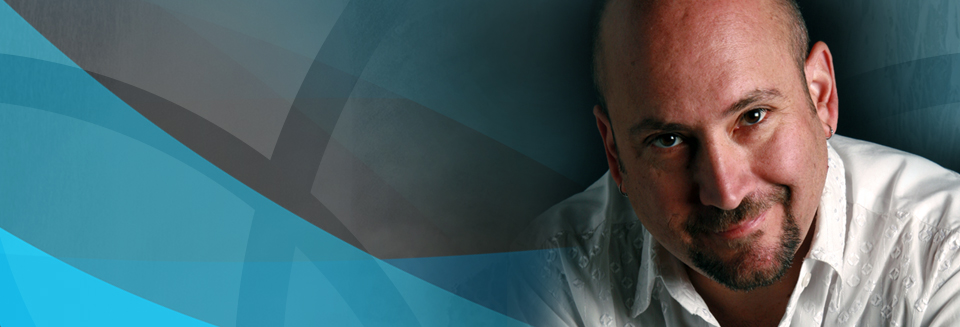 A Sound called Unity-The Twelve Powers is a new feature documentary produced by Rev. Ed Townley and directed by NY Times bestselling author James Twyman.  The film is based on Charles Fillmore’s classic book The 12 Powers.  It will be the first in a series of three documentaries entitled A Sound Called Unity, all of which are based on the primary teachings of the Unity spiritual movement founded by Fillmore and his wife Myrtle in 1889. The second film, to be released at the end of 2017, is based on Five Basic Principles of Unity. The Twelve Powers documentary features wisdom from over forty ministers, including Rev. Ed Townley, well representing the Unity message. It also follows James Twyman and a group of Jewish rabbis, Muslim imams and Christian ministers as they travel to a hill overlooking a Syrian village held by ISIS. Millions of people participated in a worldwide synchronized meditation that day as prayers were shared from the three religions, as well as from The Twelve Powers.Date & Time: Sunday, January 22, 2017 at 1PM                               Place: UBTS 3508 Asbury Ave, Neptune, NJ		Cost: $10 person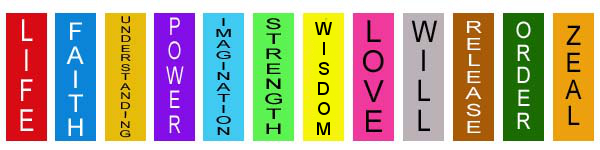 